AUTORIZAÇÃOUtilização de Imagem e Participação em AtividadesANO LETIVO 202___ /202___Eu, ______________________________________________, Encarregado (a) de educação do (a) aluno (a) _______________________________________, do _____ ano de escolaridade, declaro que:Autorizo □ Não autorizo □ que fotografias do meu educando possam ser utilizadas nas publicações da Escola;Autorizo □ Não autorizo □ as saídas do meu educando (a pé ou em transporte escolar) para fora do espaço escolar, realizadas no âmbito do Projeto Curricular de Turma e ou do Plano Anual de Atividades da Escola, desde que acompanhados pelo respetivo Educador / Professor ou, na sua ausência, por um substituto.São Tomé, ____ / ____ / 202___O Encarregado de Educação________________________________________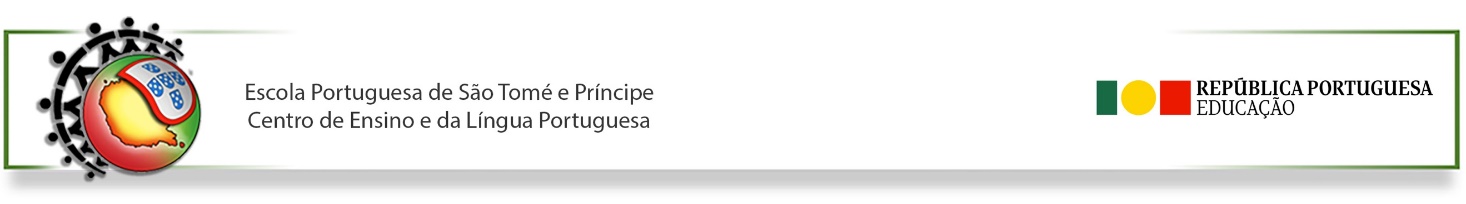 AUTORIZAÇÃOUtilização de Imagem e Participação em AtividadesANO LETIVO 202___ /202___Eu, ______________________________________________, Encarregado (a) de educação do (a) aluno (a) _______________________________________, do _____ ano de escolaridade, declaro que:Autorizo □ Não autorizo □ que fotografias do meu educando possam ser utilizadas nas publicações da Escola;Autorizo □ Não autorizo □ as saídas do meu educando (a pé ou em transporte escolar) para fora do espaço escolar, realizadas no âmbito do Projeto Curricular de Turma e ou do Plano Anual de Atividades da Escola, desde que acompanhados pelo respetivo Educador / Professor ou, na sua ausência, por um substituto.	São Tomé, ____ / ____ / 202___O Encarregado de Educação________________________________________         doc.SA7Autorização – Utilização de Imagem e Participação em Atividades.